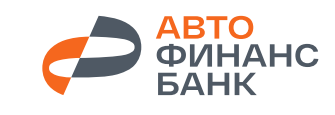 ЗАЯВЛЕНИЕ НА ПРЕДОСТАВЛЕНИИ ЛЬГОТНОГО ПЕРИОДА ПО КРЕДИТНОМУ ДОГОВОРУ  Я, ФИО _________________________________________________________________________________________________ДАТА РОЖДЕНИЯ________________________	ПАСПОРТ ГРАЖДАНИНА РФ: СЕРИЯ ____________НОМЕР____________	КЕМ ВЫДАН ____________________________________________________________________________________________ДАТА ВЫДАЧИ _________ СТРАХОВОЙ НОМЕР ИНДИВИДУАЛЬНОГО ЛИЦЕВОГО СЧЕТА (СНИЛС) _________________прошу в соответствии с правом, предоставленным мне пунктом 1 статьи 6 Закона от 03.04.2020 № 106-ФЗ «О внесении изменений в Федеральный закон «О Центральном банке Российской Федерации (Банке России)» и отдельные законодательные акты Российской Федерации в части особенностей изменения условий кредитного договора, договора займа» (далее – Закон), предоставить мне с _____.____. 20__ г. льготный период, приостановив исполнение мною обязательств на срок до _______(указать срок от 1 до 6 месяцев) по кредитному договору от ___________ № ___________ (далее – Кредитный договор), заключенному с АО «Авто Финанс Банк» (далее – Кредитор) в связи со снижением моего дохода / совокупного дохода всех созаемщиков (нужное подчеркнуть) по Кредитному договору более, чем на 30% (тридцать процентов) по сравнению с моим среднемесячным доходом / совокупным среднемесячным доходом всех созаемщиков (нужное подчеркнуть) по Кредитному договору за 20__ год, за месяц, предшествующий моему обращению.Настоящим Заявлением я подтверждаю наличие условий, предусмотренных подпунктов 2 и 3 пункта 2 статьи 6 Закона, а именно:– размер кредита, предоставленного по Кредитному договору, не превышает максимальный размер кредита (1 600 000 руб.), установленный Правительством Российской Федерации для кредитов, по которому заемщик вправе обратиться с заявлением к кредитору о предоставлении льготного периода в соответствии Законом (в случае такого установления);- мой среднемесячный доход / совокупный среднемесячный доход всех созаемщиков (нужное подчеркнуть) по Кредитному договору за месяц, предшествующий месяцу обращения с настоящим Заявлением, снизился более чем на 30% (тридцать процентов) по сравнению со среднемесячным доходом за 20__ год. Размер среднемесячного документально подтвержденного дохода за 20__ год – _______________________ (_______________________________) рублей.Подтверждающие документы прилагаю или готов их направить в порядке и сроки, предусмотренные частью 7 статьи 6 Закона.Размер документально подтвержденного дохода за месяц, предшествующий месяцу обращения с настоящим Заявлением, – __________________  (______________________________________) рублей.Подтверждающие документы прилагаю или готов их направить в порядке и сроки, предусмотренные частью 7 статьи 6 Закона.Я уведомлен и понимаю, что:- Кредитор имеет право запросить у заемщика документы, подтверждающие соблюдение условия, указанного в пункте 2 части 1 статьи 6 Закона, в порядке и сроки, предусмотренные частью 7 статьи 6 Закона.- Кредитор имеет право осуществить проверку сведений и документов, подтверждающих наличие условий для установления льготного периода и в случае не подтверждения таких оснований, а равно в случае предоставления мною недостоверных сведений и/или документов, льготный период будет в соответствии с частью 30 статьи 6 Федерального закона от 03.04.2020 № 106-ФЗ признан неустановленным, а условия договора неизмененными, включая начисление санкций за ненадлежащее исполнение обязательств в соответствии с условиями договора.- По истечении льготного периода мне необходимо будет осуществлять погашение задолженности в соответствии с уточненным Графиком платежей по кредиту, направленным мне Кредитором.– Для контактов со мной Кредитор будет использовать номер мобильного телефона, указанный в Кредитном договоре, или иной номер, сообщенный мною Кредитору в заявлении на изменение персональных данных.«____» ____________ 20___г.    ___________________________________________________      ________________               (дата)                                                                     (ФИО Заявителя)                                       (подпись Заявителя)